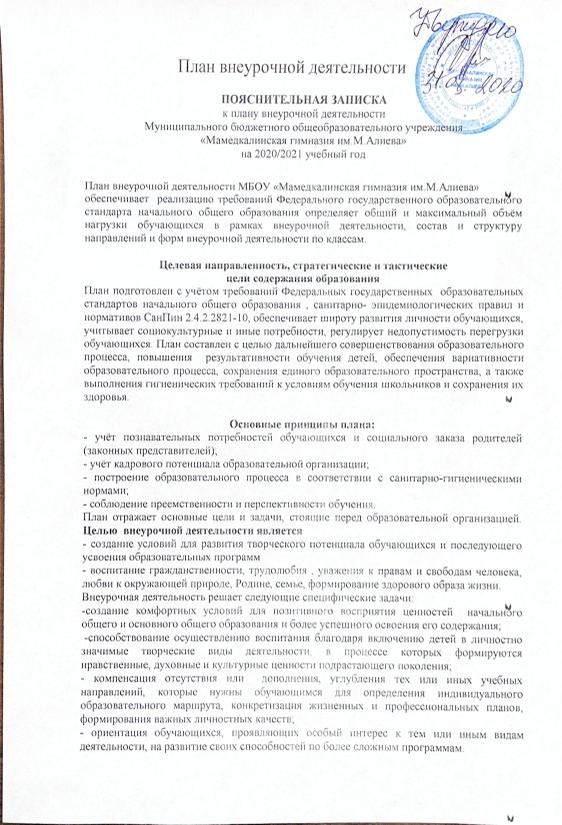 Программы внеурочной деятельности направлены:Внеурочная деятельность  реализуется по следующим направлениям развития личности:Спортивно-оздоровительное,Духовно-нравственное,Социальное,Общеинтеллектуальное,Общекультурное.СПОРТИВНО-ОЗДОРОВИТЕЛЬНОЕ НАПРАВЛЕНИЕЦелесообразность данного направления заключается в формировании знаний, установок, личностных ориентиров и норм поведения, обеспечивающих сохранение и укрепление физического, психологического и социального здоровья обучающихся начального общего образования как одной из ценностных составляющих,  способствующих познавательному и эмоциональному развитию ребёнка, достижению планируемых результатов освоения основной программы начального общего образования.Данное направление реализуется  по программам «Уроки здоровья» и «Шахматы» .ДУХОВНО-НРАВСТВЕННОЕ НАПРАВЛЕНИЕЦелесообразность названного направления заключается в обеспечении духовно- нравственного развития обучающихся в единой урочной, внеурочной и внешкольной деятельности, в совместной педагогической работе образовательного учреждения, семьи и других институтов общества.Данное направление реализуется программами "Мир, в котором я живу", «Я-Россия». По итогам работы в данном направлении проводятся защиты проектов, экскурсии, выставки-путешествия, лекции, беседы, видеозанятия, игры- путешествия, викторины, акции, конкурсы, утренники, сборы, операции, праздники, классные часы.СОЦИАЛЬНОЕ НАПРАВЛЕНИЕЦелесообразность направления заключается в активизации внутренних резервов обучающихся, способствующих успешному освоению нового социального опыта на уровне начального общего образования, в формировании социальных, коммуникативных и конфликтологических компетенций, необходимых для эффективного взаимодействия в социуме.Данное направление реализуется  через программу "Азбука дорожного движения По итогам работы в данном направлении проводятся защиты проектов, конкурсы, презентации портфеля достижений, презентация творческих работ, беседы, экскурсии,  акции, проведение коллективных творческих дел, сюжетно- ролевые игры.ОБЩЕИНТЕЛЛЕКТУАЛЬНОЕ НАПРАВЛЕНИЕЦелесообразность названного направления заключается в обеспечении достижения планируемых результатов освоения основной образовательной программы начального общего образования.	Данное направление реализуется метапредметными программами: "Умники и умницы"», «Земля-нащ дом». По итогам работы в данном направлении проводятся конкурсы, защита проектов, викторины, беседы, выставки, инсценировки, выпуски газет, математические бои, участие в предметных неделях, олимпиады научно- исследовательские конференции.ОБЩЕКУЛЬТУРНОЕ НАПРАВЛЕНИЕЦелесообразность данного направления заключается в воспитании способности к духовному развитию, нравственному самосовершенствованию, формированию ценностных ориентаций, развитие общей культуры, знакомство с общечеловеческими ценностями мировой культуры, духовными ценностями отечественной культуры, нравственно-этическими ценностями многонационального народа России и народов других стран..Данное направление реализуется  через программу Психологический клуб «Диалог «. По итогам работы в данном направлении проводятся защиты проектов, практические занятия, игры, экскурсии, выставки и конкурсы, акции, беседы, выступления..Результаты внеурочной деятельности            Воспитательный результат внеурочной деятельности — непосредственное духовно-нравственное приобретение ребёнка, благодаря его участию в том или ином виде деятельности.	Воспитательный эффект внеурочной деятельности — влияние (последствие) того или иного духовно-нравственного приобретения на процесс развития личности ребёнка.	Все виды внеурочной деятельности учащихся на уровнях начального общего и основного общего образования  строго ориентированы на воспитательные результаты.Ожидаемые  результаты внеурочной деятельности.    Увеличение числа детей, охваченных организованным  досугом; воспитание уважительного отношения к родному дому, к школе, селу; воспитание у детей толерантности, навыков здорового образа жизни; формирование  чувства гражданственности и патриотизма, правовой культуры, необходимого для жизни в обществе социального опыта и формирование в них принимаемой обществом системы ценностей.   В школе созданы условия для внеурочной деятельности обучающихся и организации дополнительного образования. Вся система работы школы по данному направлению призвана предоставить возможность:- свободного выбора детьми программ, объединений, которые близки им по природе, отвечают их внутренним потребностям;- помогают удовлетворить образовательные запросы, почувствовать себя успешным, реализовать и развить свои таланты, способности.- стать активным в решении жизненных и социальных проблем, уметь нести ответственность за свой выбор;- быть активным гражданином своей страны, способным любить и беречь природу, занимающим активную жизненную позицию в борьбе за сохранение мира на Земле, понимающим и принимающим экологическую культуру.                               Недельный план внеурочной деятельности НООМБОУ «Мамедкалинская гимназия им.М.Алиева»на 2020-2021учебный год.Направления внеурочной деятельностиПрограммаФормы организацииОбъём  внеурочной деятельности в часах                        в  неделюОбъём  внеурочной деятельности в часах                        в  неделюОбъём  внеурочной деятельности в часах                        в  неделюОбъём  внеурочной деятельности в часах                        в  неделюОбъём  внеурочной деятельности в часах                        в  неделюОбъём  внеурочной деятельности в часах                        в  неделюОбъём  внеурочной деятельности в часах                        в  неделюОбъём  внеурочной деятельности в часах                        в  неделюОбъём  внеурочной деятельности в часах                        в  неделюОбъём  внеурочной деятельности в часах                        в  неделю1а1 б1-в2а2б2в3 а3 б4 а4 бОбщеинтел-лектуальноеЗемля-наш домЗанятия, экскурсии, викторины, конкурсы, олимпиады1Общеинтел-лектуальноеУмники и умницыЗанятия, экскурсии, викторины, конкурсы, олимпиады1Духовно-нравственноеЯ- РоссияЗанятия, экскурсии, викторины, конкурсы, олимпиады1Духовно-нравственноеМир, в котором я живуЗанятия, экскурсии, викторины, конкурсы, олимпиады1ОбщекультурноеСоциальноеЗанятия, экскурсии, викторины, конкурсы, олимпиадыОбщекультурноеСоциальноеПсихологический клуб «Диалог»Занятия, экскурсии, викторины, конкурсы, олимпиады1ОбщекультурноеСоциальноеАзбука дорожного движенияЗанятия, экскурсии, викторины, конкурсы, олимпиады1Спортивно-оздоровительноеУроки здоровьяШахматыЗанятия,  конкурсы, олимпиады, дни здоровья, походы1110,50,50,50,50,50,50,50,50,50,50,50,50,50,5                                                                          ИТОГО                                                                                                                                         ИТОГО                                                                                                                                         ИТОГО                                                               1112222222